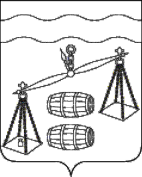 СЕЛЬСКОЕ ПОСЕЛЕНИЕ"ДЕРЕВНЯ РАДОЖДЕВО" Калужская областьСухиничский районСЕЛЬСКАЯ ДУМА                                               РЕШЕНИЕот 25.09.2020                                                                                    №  12О составе конкурсной комиссиина замещение должности главы администрации СП "Деревня Радождево"	В соответствии  со ст. 37, 84 Федерального закона  от 06.10.2003 года  № 131-ФЗ " Об общих принципах организации местного самоуправления в Российской Федерации" и руководствуясь ст. 38  Устава  СП «Деревня Радождево»,  Сельская Дума СП «Деревня Радождево» РЕШИЛА:1. Назначить  в состав конкурсной комиссии на замещение должности главы администрации сельского поселения "Деревня Радождево":- Макарову Светлану Валентиновну – депутата Сельской Думы СП «Деревня Радождево»; - Блинова Владимира Александровича- пенсионера СП «Деревня Радождево»:-  Егорову Елену Николаевну – пенсионера СП «Деревня Радождево».  2. Настоящее решение  вступает в силу с момента его подписания, подлежит опубликованию в районной газете  "Организатор".3. Контроль за исполнением настоящего решения оставляю за собой.Глава сельского поселения"Деревня Радождево" 					               Е.А. Мельник